PENGARUH FEEDBACK TERHADAP HASIL BELAJAR MATEMATIKA SISWA KELAS VII MTs AL – MA’ARIF TULUNGAGUNG TAHUN PELAJARAN 2011/2012SKRIPSIDiajukan kepadaSekolah Tinggi Agama Islam Negeri (STAIN) Tulungagunguntuk Memenuhi Salah Satu Persyaratan dalam MenyelesaikanProgram Sarjana Strata Satu Pendidikan Matematika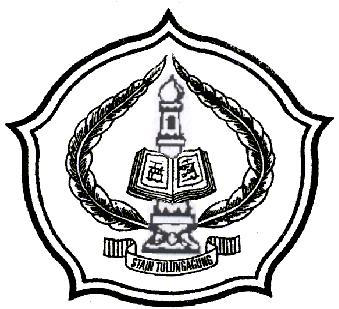 Oleh:DHOMATUL MUMAYYIZAHNIM. 3216083401PROGRAM STUDI PENDIDIKAN MATEMATIKAJURUSAN TARBIYAHSEKOLAH TINGGI AGAMA ISLAM NEGERI(STAIN) TULUNGAGUNG2012PERSETUJUAN PEMBIMBINGSkripsi dengan judul “Pengaruh Feedback Terhadap Hasil Belajar Matematika Siswa Kelas VII MTs Al – Ma’arif Tulungagung Tahun Pelajaran 2011/2012” yang ditulis oleh Dhomatul Mumayyizah ini telah diperiksa dan disetujui untuk diujikan.Tulungagung,  Juni 2012PembimbingMusrikah, S.Pd.I, M.PdNIP. 197909102006042001PENGESAHANSkripsi dengan judul “ Pengaruh Feedback Terhadap Hasil Belajar Matematika Siswa Kelas VII MTs Al – Ma’arif ” yang ditulis oleh Dhomatul Mumayyizah ini telah dipertahankan di depan Dewan Penguji Skripsi STAIN Tulungagung pada hari Kamis    , tanggal  28 Juni 2012, dan dapat diterima sebagai salah satu persyaratan untuk menyelesaikan Program Sarjana Strata Satu dalam Ilmu Pendidikan Matematika.Dewan Penguji Skripsi       Ketua,				                           Sekretaris,           Sutopo, M.Pd                                                                  Musrikah, M.Pd   NIP.	197805092008011012                          	NIP. 197909102006042001Penguji Utama                                               Agus Purwowidodo, M.Pd	NIP.197204172006041002Tulungagung, Juni 2012Mengesahkan,STAIN TulungagungKetua,Dr. Maftuhin, M.AgNIP.196707172000031002MOTTO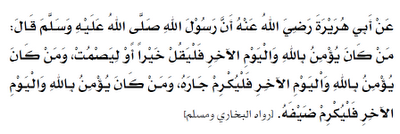 Dari Abu Hurairah radhiallahuanhu, sesungguhnya Rasulullah SAW bersabda,”Siapa yang beriman kepada  Allah dan hari akhir hendaklah dia berkata baik atau diam,” ( Riwayat Bukhari dan Muslim).HALAMAN PERSEMBAHANTulisan ini penulis persembahkan untuk :Bapakku (Nursalim) dan Ibuku ( Sringatin) yang selalu saya hormati, yang telah memberikan doa dan restu, kasih sayang dan dorongan serta semangat yang sangat luar biasa.Pakdeku (Mujito) dan budeku (Maghfiroh) yang selalu membimbing dan mendoakanku.Masku (A.Syamsudin)dan Adekku (A.Kholil) yang selalu mensuportku dan mendoakanku.Ustadz- ustadzah PP. Panggung Tulungagung yang selama ini membinbing dan mendoakanku.Gus Hitam Suhaily  yang saya ta’dzimi, terimakasih atas semua ilmunya.Keluarga besar Pon.Pes. Panggung  Putri yang telah memberikan warna  pada hidupku.Keluarga Besar MTs AL – Ma’arif Tulungagung.Dosen-dosen TMT yang terhormat, terimakasih atas semua ilmunya.Keluarga TMT angkatan 2008, aku pasti akan merindukan kalian semua….Teman-teman PPL MTsN Tunggangri 2011.Teman-temanku KKN Sumberbendo 2011.Almamaterku STAIN Tulungagung.KATA PENGANTARPuji syukur alhamdulillah penulis panjatkan ke hadirat Allah SWT atas segala karunianya sehingga laporan penelitian ini dapat terselesaikan. Sholawat dan salam semoga senantiasa abadi tercurahkan kepada Nabi Muhammad dan umatnya.Sehubungan dengan selesainya penulisan skripsi ini maka penulis mengucapkan terima kasih kepada:Bapak Dr. Maftuhin, M.Ag, selaku Ketua STAIN Tulungagung yang telah memberikan izin kepada penulis untuk mengumpulkan data sebagai bahan penulisan laporan penelitian ini.Bapak Prof. Dr. H. Imam Fu’adi, M.Ag, selaku Pembantu Ketua I STAIN Tulungagung.Bapak Abdul Aziz, M.Pd.I, selaku Ketua Jurusan Tarbiyah STAIN Tulungagung.         Ibu Dra. Umy Zahroh, M.Kes, selaku ketua program studi matematika yang telah memberi izin untuk melanjutkan penelitian ini.Ibu MusrikahS.Pd.I, M.Pd, selaku pembimbing yang juga telah memberikan pengarahan dan koreksi sehingga penelitian dapat terselesaikan sesuai waktu yang direncanakan.Bapak Drs. H. Marzuki, selaku kepala sekolah MTs AL – Ma’arif Tulungagung yang telah memberikan ijin penelitian.Bapak Dhani Erwanto, S.Pd.I, selaku guru matematika MTs AL – Ma’arif Tulungagung yang telah membantu terlaksananya penelitian ini.Siswa kelas VII A dan VII C tahun ajaran 2011/2012 atas ketersediaannya menjadi responden dalam pengambilan data penelitian iniKedua orang tua penulis yang selalu memberi dorongan baik materiil maupun moril hingga dapat terselesaikannya penyusunan skripsi yang sederhana ini.Semua pihak yang telah membantu terselesaikannya penulisan laporan penelitian ini.Dengan penuh harap semoga jasa kebaikan mereka diterima Allah dan tercatat sebagai ‘amal shalih.Akhirnya, karya ini penulis suguhkan kepada segenap pembaca, dengan harapan adanya saran dan kritik yang bersifat konstruktif demi pengembangan dan perbaikan, serta pengembangan lebih sempurna dalam kajian-kajian pendidikan islam pada umumnya dan matematika pada khususnya.Semoga karya ini bermanfaat dan mendapat ridla Allah, amiin.	Tulungagung,  28 Juni 2012	 Penulis                                     	Dhomatul Mumayyizah	NIM. 3216083401DAFTAR ISIHALAMAN JUDUL		iHALAMAN PERSETUJUAN		iiHALAMAN PENGESAHAN		iiiMOTTO		ivHALAMAN PERSEMBAHAN		vKATA PENGANTAR		viDAFTAR ISI		viiiDAFTAR TABEL		xDAFTAR GAMBAR……………………………………………………..		xiDAFTAR LAMPIRAN		xiiiABSTRAK		xivBAB 	I	PENDAHULUANA.	Latar Belakang		1B.	Rumusan Masalah		5C.	Tujuan Penelitian		5D.	Hipotesis Penelitian		6E.	Manfaat Penelitian		6F.	Penegasan Istilah		7G.  Sistematika Penulisan .......................................................         9BAB	II 	LANDASAN TEORIA.	Hakekat Matematika		11B.	Proses Belajar Mengajar		17C.	Feedback ( Umpan Balik)..		32D.	Hasil Belajar Matematika……………............		45E. 	Tinjauan Materi….		49F.    Implementasi dan sintak feedback dalam pembelajaran ………………………………………………  53G.   Paradigma/Kerangka Berfikir………………………………  56H.   Penelitian Terdahulu Tentang Feedback................................ 57BAB 	III  	METODE PENELITIANA.	Pola dan Jenis Penelitian		58B.	Populasi, Sampling dan Sampel		59C. 	Variabel Penelitian……………………….		62D.	Metode Pengumpulan Data		63E.	Instrumen Pengumpulan Data		64F.	Metode Analisis Data		68BAB 	IV 	LAPORAN HASIL PENELITIANA.	Penyajian Data Hasil Penelitian		72B.   Prasyarat Analisa Data…………………..		74C.   Pengujian Hipotesis ..........................................................      78D.	Rekapitulasi dan Pembahasan Hasil Penelitian		   83BAB      V        PENUTUPA.	Kesimpulan		86B.	Saran		87DAFTAR RUJUKANLAMPIRAN	DAFTAR TABEL2.1 	Sintak Pembelajaran Menggunakan Feedback ..........................................     554.2 	Data Hasil Belajar Kelas Eksperimen.........................................................	 784.3 	Data Hasil Belajar Kelas Kontrol ..............................................................     794.4 	Uji Homogenitas Data Hasil Belajar……………..............................	.........    804.5 	Hasil Perhitungan Chi-Square …………………………………………...     824.6 	Perhitungan t-test ...............................................……………..................       834.7  	Rekapitulasi Hasil Penelitian……………..................................................     88DAFTAR GAMBAR2.1 Gambar Kerangka Berfikir ………………………………………..........	56 Struktur Organisasi MTs AL – Ma’arif Tulungagung …...............................          147DAFTAR LAMPIRANPedoman Observasi .....................................................................................   92Pedoman Dokumentasi ...............................................................................    93Pedoman Wawancara ..................................................................................   94Rencana Pelaksanaan Pembelajaran I..........................................................   95Lembar Observasi.......................................................................................   100Lembar Kerja Siswa..................................................................................... 102Kunci Jawabab LKS....................................................................................  103Soal Uji Coba..............................................................................................   104Kunci Jawaban dan Penskoran..................................................................... 106Rubrik Penilaian Soal Uji Coba...................................................................  112Hasil Validitas dan Reliabilitas....................................................................  113 Tes Akhir...................................................................................................... 131Kunci Jawaban dan Penskoran..................................................................... 132Rubrik Penilaian Soal Test........................................................................... 135Hasil Uji Normalitas....................................................................................  136Data Kelas Eksperimen................................................................................. 140Data Kelas Kontrol....................................................................................... 141Data Guru.....................................................................................................  142Struktur Organisasi....................................................................................... 143Foto Dokumentasi........................................................................................  144Diskripsi tempat penelitian.........................................................................   145Hasil belajar yang diberi Feedback.............................................................   150Tabel T-test.................................................................................................   152Curiculum Vitae............................................................................................ 153Pernyataan Keaslian Tulisan......................................................................... 154Surat bimbingan Skripsi................................................................................ 155Surat Permohonan Izin Penelitian................................................................. 156 Surat Keterangan........................................................................................... 157Kartu Bimbingan Skripsi...............................................................................158ABSTRAKSkripsi dengan judul “Pengaruh Feedback Terhadap Hasil Belajar Matematika Siswa Kelas VII MTs Al – Ma’arif Tulungagung Tahun Ajaran 2011/2012” ini ditulis oleh Dhomatul Mumayyizah dibimbing oleh Musrikah, M.Pd.Banyak siswa yang mengatakan bahwa matematika adalah pelajaran yang paling sulit, dewasa ini matematika sudah berkembang sedemikian rupa sehingga terlalu sulit untuk dapat dikuasai seluruhnya oleh seorang siswa, begitupun halnya pada materi segi empat. Dalam pendidikan di sekolah guru mempunyai peran yang penting. Oleh karena itu dalam membelajarkan matematika kepada siswa, guru hendaknya lebih memilih berbagai variasi pendekatan, strategi, metode yang efektif dan efisien agar siswa termotivasi aktif dan senang belajar matematika sehingga tujuan pembelajaran yang direncanakan akan tercapai. Guru berfungsi sebagai pembuat keputusan yang berkaitan dengan perencanaan, implementasi, dan evaluasi. Salah satu tugas guru adalah memberikan perhatian dan melayani siswa dengan sebaik-baiknya. Mendidik siswa dalam jumlah besar bukanlah pekerjaan yang mudah. Karena perbandingan guru dan siswa yang tidak seimbang maka guru mengalami kesulitan dalam memberikan pelayanan individu pada tiap-tiap siswa. Pemberian feedback bisa menjadi salah satu cara yang dilakukan guru untuk mengoptimalkan kegiatan belajar mengajar. Feedback dari guru dalam bentuk pemberian pujian, teguran, saran, pemberian skor dan komentar pada kertas jawaban tes siswa dapat menjadi salah satu alternatif pelayanan individu untuk siswa. Rumusan masalah dalam penelitian ini adalah 1) Apakah terdapat pengaruh feedback terhadap hasil belajar matematika siswa Kelas VII MTs Al – Ma’arif Tulungagung pada pokok bahasan segi empat? 2) Seberapa besar pengaruh feedback terhadap hasil belajar matematika siswa Kelas VII MTs Al – Ma’arif Tulungagung pada pokok bahasan segi empat?.Tujuan dari penelitian ini adalah untuk mengetahui pengaruh pengaruh feedback  terhadap hasil belajar matematika siswa kelas VII MTs Al – Ma’arif Tulungagung pada pokok bahasan segi empat. Untuk mengetahui seberapa besar pengaruh feedback terhadap hasil belajar matematika siswa kelas VII MTs Al – Ma’arif Tulungagung pada pokok bahasan segi empat.Pendekatan pada penelitian ini adalah pendekatan kuantitatif, dan jenis  penelitian yang digunakan yaitu eksperimen semu, variabel bebas (X) dalam penelitian ini adalah pengaruh feedback. Sedangkan variabel terikatnya (Y) adalah hasil belajar matematika siswa kelas VII MTs Al – Ma’arif Tulungagung. populasi dalam penelitian ini yaitu siswa kelas VII A dan VII C MTs Al – Ma’arif Tulungagung yang berjumlah 65 siswa. Dalam pengambilan sampel digunakan teknik cluster random  sampling. Sampel yang digunakan dalam penelitian ini sebanyak 65 siswa. Penelitian ini dilaksanakan di MTs Al – Ma’arif Tulungagung mulai tanggal 30 April-10 Mei 2012. Teknik yang digunakan untuk pengambilan data yaitu observasi, tes, wawancara, metode unjuk kerja dan dokumentasi. Data yang diperoleh, diolah dengan teknik analisis t-test. Dari hasil penelitian bahwa ada pengaruh yang signifikan feedback terhadap hasil belajar matematika siswa kelas VII MTs Al – Ma’arif pada materi segi empat dengan nilai thitung (= 4,87) > ttabel (5% = 2,000) dan nilai thitung (= 4,87) > ttabel (1% = 2,660), yang berarti bahwa nilai thitung lebih dari nilai ttabel baik pada taraf 5%. Sedangkan besar pengaruh feedback terhadap hasil belajar matematika siswa kelas VII MTs Al – Ma’arif adalah 14,62%.Oleh karena itu dapat disimpulkan bahwa pembelajaran dengan pemberian feedback lebih baik dibandingkan dengan pembelajaran yang tidak diberi feedback. Dengan adanya feedback, siswa mengetahui kesalahannya dan berusaha memperbaiki dengan bimbingan dari guru. Hal ini dapat menumbuhkan kreatifitas siswa dalam mencapai target penyampaian materi sehingga pemberian feedback besar pengaruhnya terhadap hasil belajar siswa, khususnya dalam bidang studi matematika.Mengacu dari hasil penelitian tersebut dapat diajukan beberapa saran  yaitu: (1). Bagi guru, dalam menyampaikan suatu materi pelajaran khususnya matematika diharapkan dapat memilih feedback yang tepat dan dapat meningkatkan hasil belajar siswa. (2) Bagi siswa, diharapkan lebih aktif dan kreatif dalam mengikuti proses belajar mengajar. (3) Bagi peneliti, untuk menambah wawasan di masa mendatang. (4) Bagi peneliti selanjutnya, Untuk menambah wawasan berfikir ilmiah dan pengalaman dalam penelitian lapangan. Maka peneliti selanjutnya disarankan untuk proses waktu penelitian sehingga hasil penelitiannya bisa lebih baik dan sesuai dengan apa yang diharapkan.(5) Untuk STAIN Tulungagung,  Supaya penelitian ini dapat memberikan informasi bagi calon – calon pengajar matematika, serta diharapkan hasil penelitian ini dapat mengembangkan ilmu pengetahuan.